COPIAENGANXA UNA FOTO DEL :PALEOLÍTICNEOLÍTICEDAT DELS METALLSPINTA ELS QUADRES BUSCA  Y PEGA  UNA FOTO DE:1.-CIERVO DE ALTAMIRA2.- BISONTE DE ALTAMIRA3.- MANO SOPLADA DE ALTAMIRA4.- CABALLO DE ALTAMIRAREALITZA AQUEST PUZZLE:https://www.jigsawplanet.com/?rc=play&pid=18f539a7b818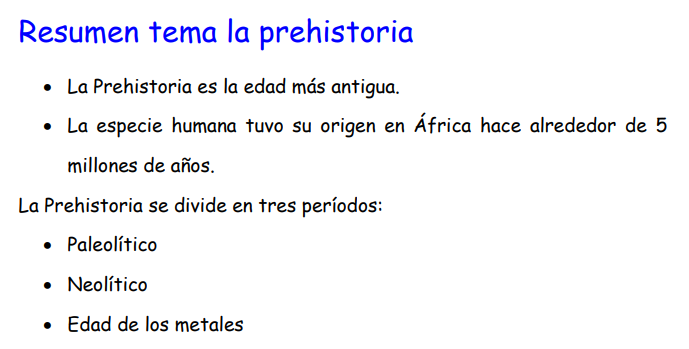 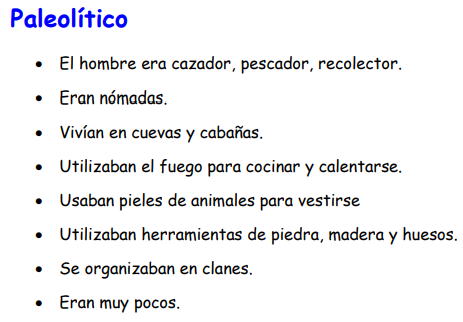 